まちづくりＮＰＯげんき宮城研究所/みちのく八雲会太陽熱温水器設置作業東松島市生活復興支援センター　2011.9.9　7:00～12:30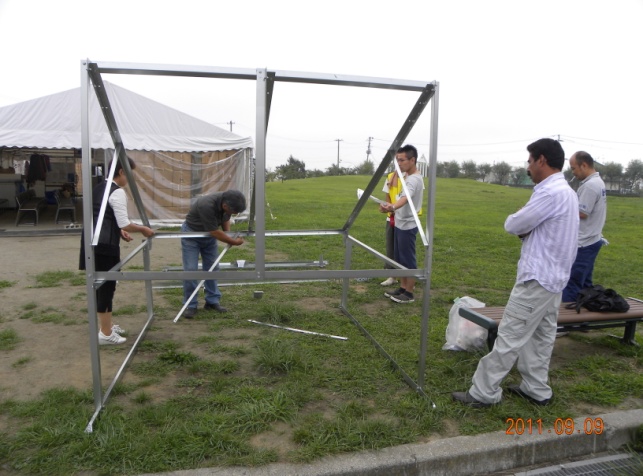 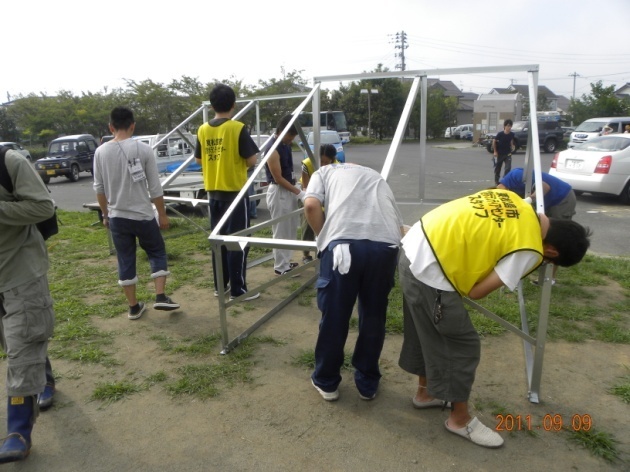 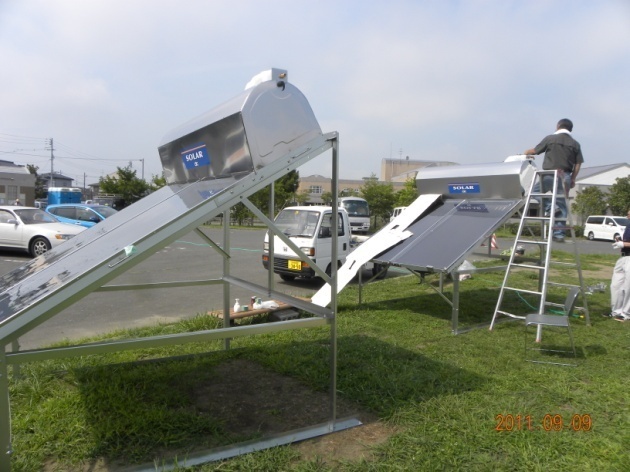 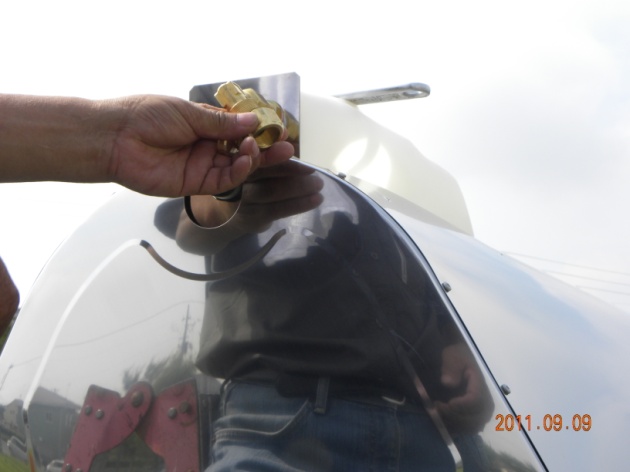 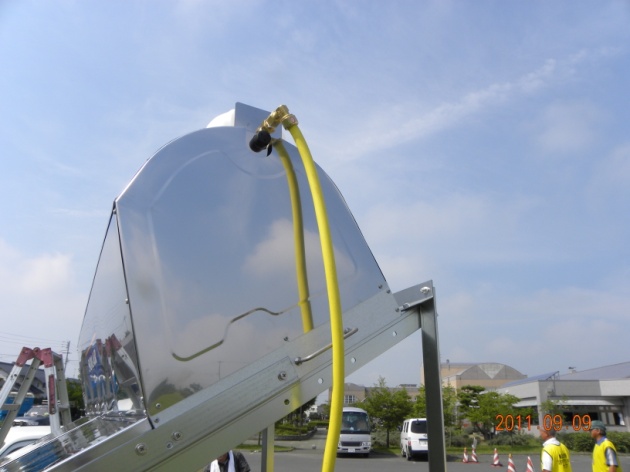 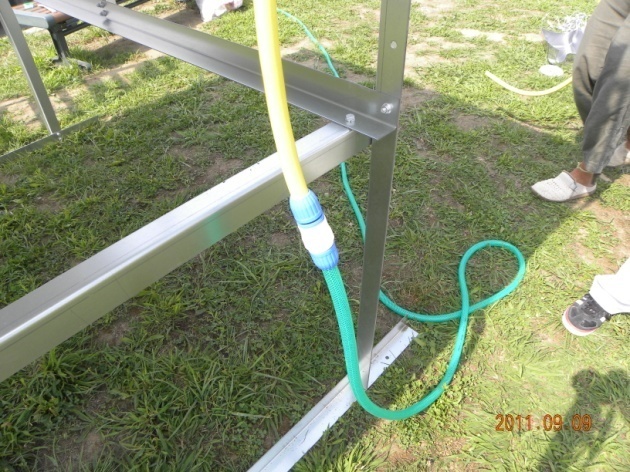 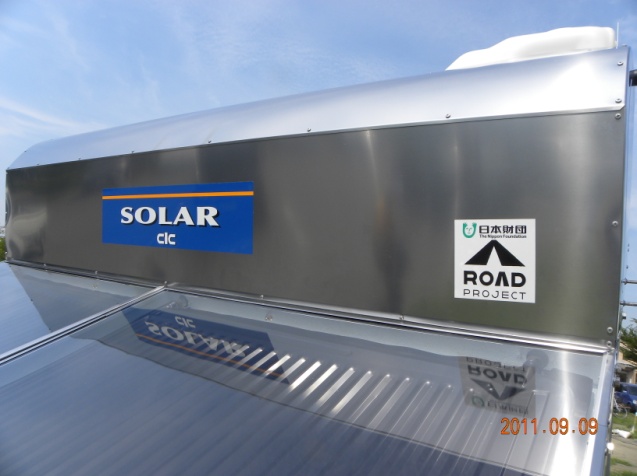 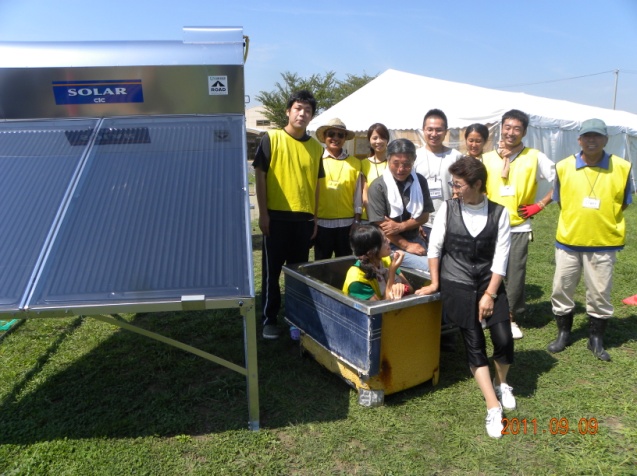 